Incident Command System (ICS) Wallet Cards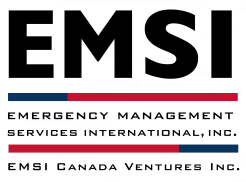 What are they?The ICS wallet cards provide easy-to-reference information on the roles of ICS staff. The cards are customizable templates designed to fit in your wallet. They are not a type of credential or badge.Why do I need them?The cards were developed for personnel that may fill ICS positions for their organization during an incident or event.  The information on the wallet cards is consistent with the core ICS principles used by emergency response partners. Feel free to change the roles and responsibilities to fit your ICS organization as defined in your Emergency Response Plan (ERP).Templates are included for the following positions:Command StaffIncident CommanderPublic Information OfficerSafety OfficerLiaison OfficerGeneral StaffOperations Section ChiefPlanning Section ChiefLogistics Section ChiefFinance and Administration Section ChiefYou can edit, print and provide these ICS wallet cards to all utility personnel who may respond to water or wastewater incidents and who serve in one of the incident command roles at your utility.  Important telephone numbers can be listed on the reverse side of the cards. The information currently provided on the template is a suggestion only; you can alter these cards to better fit the needs of your organization/agency.How do I customize them?The templates should be opened and edited in Word, part of the Microsoft Office Professional software package.  You may download a free trial of Word at http://office.microsoft.com/en-us/try/.  Once you open the template, you can edit content by simply clicking on the text and replacing it with your own organization/agency and response partner specific information.  How do I print and use them?Load your printer with 8.5 x 11 inch paper.  The cards are formatted so that when they are printed and folded, each card will be 2 x 3.5 inches, the size of a standard business card.  Do not print double-sided.The eight ICS wallet cards should be cut and folded so that the Emergency Contact Information is on the back of each card.  The cards can be printed on cardstock paper or laminated to increase their durability.ICS ResourcesEMSI website.  Includes training information and materials on ICS, National Incident Management System, and National Response Framework found at: www.emsics.comFEMA ICS Resource Center.  All relevant ICS materials (e.g., training, job aids, checklists, forms) can be found at: http://www.training.fema.gov/EMIweb/IS/ICSResource/index.htm EMSI, Inc. / EMSI Canada Venturesinfo@emsics.com[Name of Organization/Agency]Incident CommanderEnsures incident safety and sets prioritiesDetermines incident objectives and strategiesEstablishes the incident organizationApproves the Incident Action PlanAuthorizes information releases to the mediaCoordinates Command and General StaffApproves resource requestsApproves the demobilization of resources[Name of Organization/Agency]Emergency Contact Information (Last Updated)[Name of Organization/Agency]Public Information OfficerConducts periodic media briefingsAdvises the Incident Commander on information release and media relationsProvides rumor controlObtains information from and provides information to the Planning SectionKeeps command staff aware of media inquiresMaintains/monitors social media for incident[Name of Organization/Agency]Emergency Contact Information (Last Updated)[Name of Organization/Agency]Safety OfficerIdentifies and mitigates hazards (e.g., freezing conditions)Stops/prevents unsafe activitiesAdvises the Incident Commander on any issues related to personnel safety (e.g., confined space entries)Works with the Operations Section to ensure  the safety of field staff[Name of Organization/Agency]Emergency Contact Information (Last Updated)[Name of Organization/Agency]Liaison OfficerServes as the point of contact for all agency responders helping to support the incidentCoordinates with assisting and cooperating agencies such as the state primacy agencyProvides briefings to and answers questions from supporting agenciesMaintains a list of assisting and cooperating agencies and agency representatives[Name of Organization/Agency]Emergency Contact Information (Last Updated)[Name of Organization/Agency]Operations Section ChiefOrganizes, assigns and supervises the tactical field resources (e.g., vacuum truck)Formulates strategy to meet incident objectives (e.g., turn valves to isolate main break)Performs tactics to accomplish incident objectives (e.g., send staff to main break site)Updates Planning and Logistics Sections regularly regarding resource status and needs[Name of Organization/Agency]Emergency Contact Information (Last Updated)[Name of Organization/Agency]Planning Section ChiefCollects and manages incident information (e.g., # of customers without drinking water)Supervises the development of the Incident Action PlanTracks resources (e.g., portable generators)Oversees demobilization (e.g., returning resources from a utility company)[Name of Organization/Agency]Emergency Contact Information (Last Updated)[Name of Organization/Agency]Logistics Section ChiefProvides resources and services required to support incident activities (e.g., Resource Typing Manual)Orders resources (e.g., boom, generator, fuel)Oversees all responder service and support needs (e.g., food, transportation, lodging)Establishes incident security as needed[Name of Organization/Agency]Emergency Contact Information (Last Updated)[Name of Organization/Agency]Finance and Administration Section ChiefManages records of personnel and equipment time (use for possible federal reimbursement)Provides cost analysis (e.g., can couplings be found at a lower cost elsewhere?)Manages claims and compensation (e.g., injury on the job, utility backhoe hits parked car)Helps to procure resources for specialized assistance using emergency procurement[Name of Organization/Agency]Emergency Contact Information (Last Updated)